Dagordning vid Lödde Kanotklubbs årsmöte 24 Mars 2024Mötets öppnande.Årsmötets behöriga utlysande.Fastställande av dagordningen.Val av ordförande för mötet.  Val av sekreterare för mötet.	Val av justeringsmän tillika rösträknare som tillsammans med ordföranden skall justera mötesprotokollet. Verksamhetsberättelse för 2023Ekonomisk rapport samt bokslut för verksamhetsåret 2023.Revisionsberättelse.Beslut om ansvarsfrihet för styrelsen. Behandling av motioner.Fastställande av medlemsavgifter för 2024.Genomgång och fastställande av styrelsens förslag till budget för år 2024.Val av ordförande, tillika styrelsens ordförande, för en tid av ett år. Val av 2-3 st styrelseledamöter för en tid av två år.		Val av två suppleanter för en tid av ett år.	Val av två revisorer för en tid av ett år.Val av 3 ledamöter i valberedningen, varav en är sammankallande, för en tid av ett år. Information från styrelse och utskottByta verksamhetssystem till SportAdmin.Kanotskola. Övriga frågorAvslutning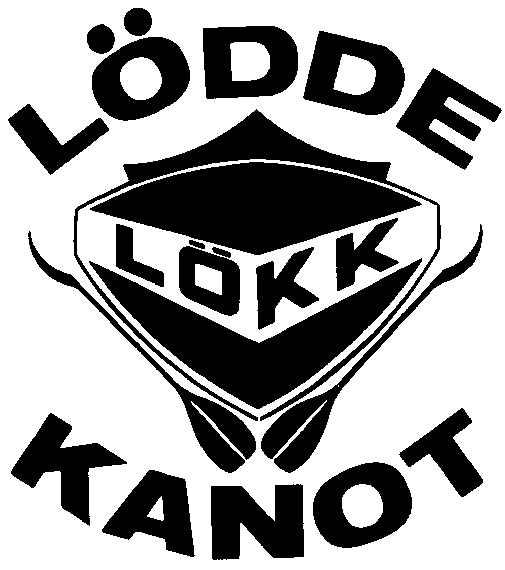 